Publicado en  el 28/04/2015 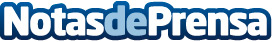 Cruz Roja Española envía dos delegados de Emergencias a NepalDatos de contacto:Nota de prensa publicada en: https://www.notasdeprensa.es/cruz-roja-espanola-envia-dos-delegados-de_1 Categorias: Internacional Solidaridad y cooperación http://www.notasdeprensa.es